   Mateřská škola speciální Sluníčko, Praha 5, Deylova 3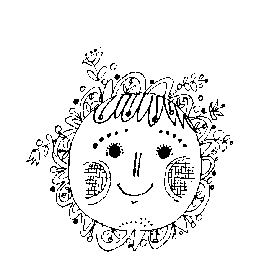 Dodatek ze dne 1. 9. 2020 ke Školnímu řádu ze dne 1. 9. 2020Vážení rodiče, vzhledem k současné situaci související s pandemií onemocnění Covid-19 způsobené novým koronavirem SARS-COV-2 si Vás dovolujeme upozornit na pravidla, kterými se naše mateřská škola řídí.Do mateřské školy je přijato jen dítě zcela zdravé. To znamená bez jakýchkoliv příznaků respiračního onemocnění – rýma, kašel, zvýšená tělesná od 37 °C nebo horečka, a to samostatně, nejen v kombinaci. Nikdo s příznaky infekce dýchacích cest nesmí do mateřské školy vstoupit (tím je myšleno jak dítě, tak osoba, která dítě přivádí).Pobyt zákonných zástupců dětí uvnitř budovy školy je omezen. Rodič se smí v areálu školy zdržovat pouze po nezbytně nutnou dobu. Není povoleno vstupovat do prostor školní jídelny s výjimkou předávání potravin při dietě.V případě, že se během dne u dítěte objeví známky respiračního onemocnění, bude neprodleně telefonicky kontaktován rodič, který je povinen si pro dítě okamžitě (v co možná nejkratším časovém úseku) do mateřské školy přijet. Rodiči bude doporučeno, že má telefonicky kontaktovat praktického lékaře, který rozhodne o dalším postupu.U dětí, které trpí alergií, je nutné donést písemné potvrzení od lékaře, že je dítě léčeno alergologem a v období, které specifikuje lékař ve zprávě, je projev rýmy a kašle alergického původu. Bez této zprávy není možné, aby dítě setrvalo v kolektivu!Před vstupem do šatny mateřské školy použije rodič i dítě dezinfekci na ruce (k dispozici na stolečku přede dveřmi). Rodič první den docházky dítěte obdrží jeden pár jednorázových návleků. Dále je nutné, aby používal již své vlastní přezůvky (návleky). Není dovoleno se pohybovat v prostorách šatny bez obuvi nebo přezutí.Naše škola se řídí „Manuálem“ vydaným MŠMT a MZČR a jeho případnými aktualizacemi.Aktuální informace budou zveřejňovány na stránkách školy.Žádáme Vás, abyste tato pravidla respektovali. Respektováním a dodržováním těchto pravidel chráníte nejen své děti, ale také sebe, pedagogické pracovníky a provozní personál mateřské školy.V naší mateřské škole se maximálně snažíme, aby nedocházelo k přenosu jakéhokoliv infekčního onemocnění a v rámci onemocnění Covid-19 ještě více zpřísňujeme pravidla hygieny.V Praze dne 1. 9. 2020					     Mgr. Hana Tomanová									ředitelka školyZřizovatel MHMP, Mariánské nám. 2 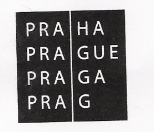 Tel.: 257 22 50 34,  e-mail:        sps.deylova@zris.mepnet.cz            IČO 63 83 17